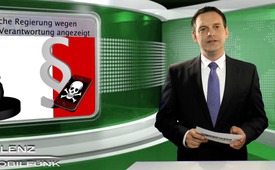 Italienische Regierung wegen versäumter Verantwortung angezeigt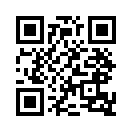 die italienische Regierung wurde wegen versäumter Verantwortung von Herrn Marcolini, dem ersten Strahlungsgeschädigten, dessen Krebserkrankung als...Sehr geehrte Damen und Herren, 


die italienische Regierung wurde wegen versäumter Verantwortung von Herrn Marcolini, dem ersten Strahlungsgeschädigten, dessen Krebserkrankung als Berufsunfall von einem Gericht anerkannt wurde, angezeigt.

Zu diesem hochbrisanten Thema heiße ich Sie ganz herzlich willkommen auf kla.tv.

Innocente Marcolini* hat mit dem Verein gegen Elektrosmog, genannt A.P.P.L.E., eine Anzeige gegen verschiedene Ministerien beim Verwaltungsgericht in Rom eingereicht. 

Er selbst sagt: „Mit dieser Anzeige sollen die Leute wissen, dass es eine Verbindung zwischen meinem Hirntumor und dem Handy- und Schnurlostelefon-gebrauch gibt“. 

Die Regierung hätte die Bevölkerung vor den Risiken des Handygebrauchs warnen müssen. 

A.P.P.L.E. fordert, dass Handygesellschaften dazu verpflichtet werden, die Bürger über Krebsgefahren durch die Strahlung zu informieren und dass Werbeverbote erlassen werden. 

Minderjährigen sollte der Gebrauch dieser Kommunikationsmittel nicht mehr erlaubt sein. 

Ebenso sollten ähnliche Kampagnen wie etwa beim Rauchverbot gestartet werden, um die ca. 40 Millionen italienischen Handynutzer zu warnen.


Sehr geehrte Damen und Herren, laut dem Urteil des Gerichts ist die Krebserkrankung von Herrn Marcolini die Auswirkung von Mobilfunkstrahlung.

Welchen Gefahren Sie sich durch Mobilfunknutzung aussetzen oder ausgesetzt werden, was Ihnen dazu vorsätzlich und verantwortungslos verschwiegen wird, bringt der Dokumentarfilms „Mobilfunk, die verschwiegene Gefahr“ ans Licht. 

Diese empfehlenswerte Doku können Sie sich hier bei uns auf kla.tv unter der Rubrik Sendereihen, Dokumentarfilme direkt online ansehen oder auch gerne kostenfrei downloaden.

Eine Vervielfältigung und Weitergabe ist ausdrücklich erlaubt und erwünscht.

Empfehlen Sie auch diese Sendung weiter um ahnungslose Mobilfunknutzer zu informieren.

Vielen Dankvon vb.Quellen:http://www.oggi.it/attualita/salute-e-scienza/2014/03/21/cellulari-e-tumori-governo-denunciato-non-fa-prevenzionehttp://www.kla.tv/index.php?a=showdocumentary&amp;blockid=115Das könnte Sie auch interessieren:#Italien - www.kla.tv/Italien

#Krebs - www.kla.tv/KrebsKla.TV – Die anderen Nachrichten ... frei – unabhängig – unzensiert ...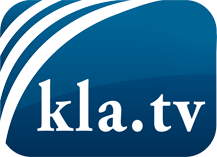 was die Medien nicht verschweigen sollten ...wenig Gehörtes vom Volk, für das Volk ...tägliche News ab 19:45 Uhr auf www.kla.tvDranbleiben lohnt sich!Kostenloses Abonnement mit wöchentlichen News per E-Mail erhalten Sie unter: www.kla.tv/aboSicherheitshinweis:Gegenstimmen werden leider immer weiter zensiert und unterdrückt. Solange wir nicht gemäß den Interessen und Ideologien der Systempresse berichten, müssen wir jederzeit damit rechnen, dass Vorwände gesucht werden, um Kla.TV zu sperren oder zu schaden.Vernetzen Sie sich darum heute noch internetunabhängig!
Klicken Sie hier: www.kla.tv/vernetzungLizenz:    Creative Commons-Lizenz mit Namensnennung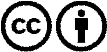 Verbreitung und Wiederaufbereitung ist mit Namensnennung erwünscht! Das Material darf jedoch nicht aus dem Kontext gerissen präsentiert werden. Mit öffentlichen Geldern (GEZ, Serafe, GIS, ...) finanzierte Institutionen ist die Verwendung ohne Rückfrage untersagt. Verstöße können strafrechtlich verfolgt werden.